1.) ที่ตั้งและขนาด ตำบลบ้องตี้ เป็นตำบลหนึ่งในเจ็ดตำบลของอำเภอไทรโยค  จังหวัดกาญจนบุรี ห่างจากที่ว่าการอำเภอไทรโยคไปทางทิศตะวันตกประมาณ 29 กิโลเมตร มีพื้นที่ทั้งหมดประมาณ 132  ตารางกิโลเมตรหรือประมาณ  82,500  ไร่  มีอาณาเขตติดต่อกับตำบลต่าง ๆ ดังนี้		ทิศเหนือ	ติดต่อกับ	ตำบลวังกระแจะ  อำเภอไทรโยค		ทิศใต้		ติดต่อกับ	ตำบลศรีมงคล และ ประเทศพม่า		ทิศตะวันออก	ติดต่อกับ	ตำบลลุ่มสุ่ม  อำเภอไทรโยค		ทิศตะวันตก	ติดต่อกับ	ประเทศพม่า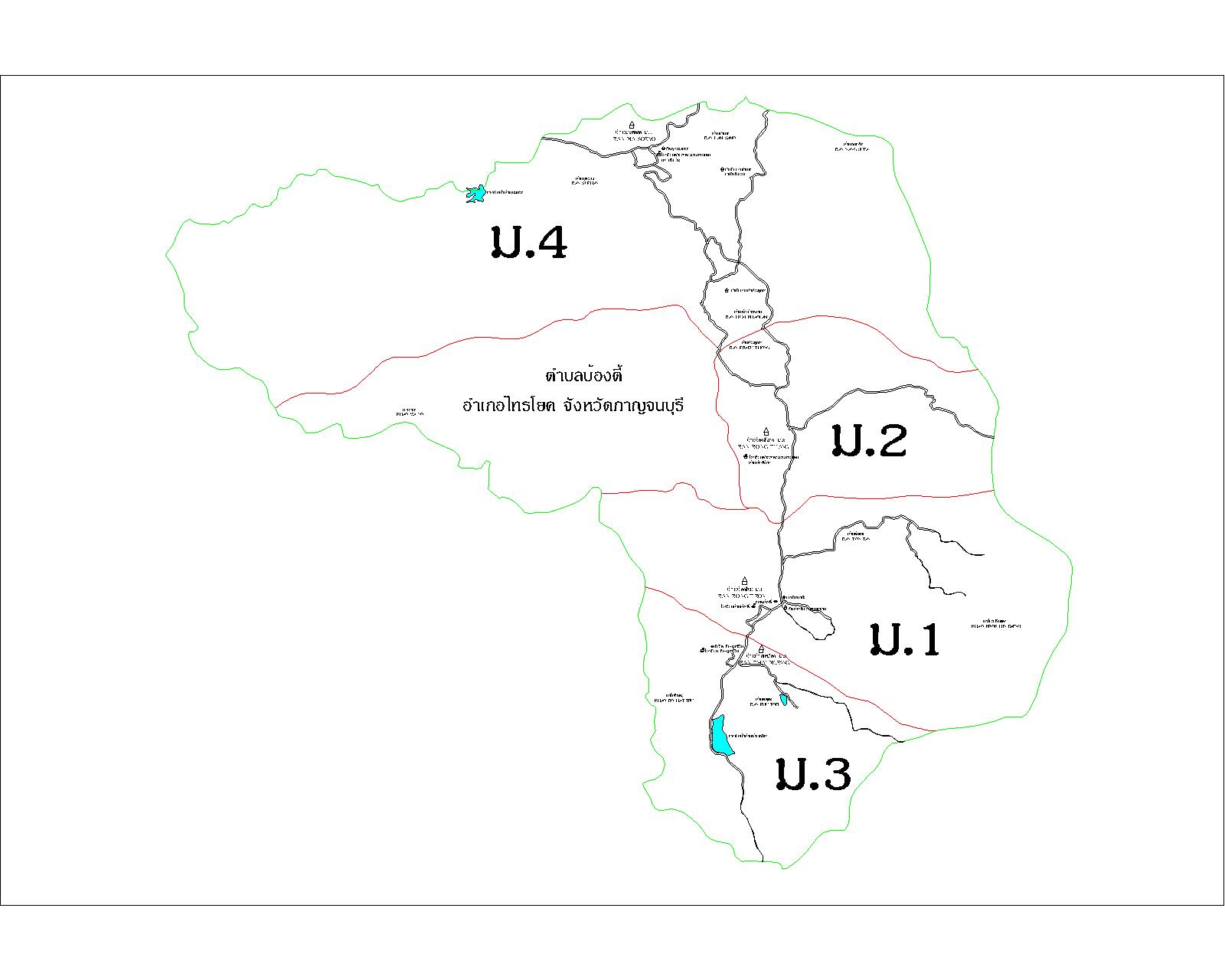 2.) ลักษณะภูมิประเทศตำบลบ้องตี้มีลักษณะภูเขาล้อมรอบเป็นลูกคลื่น  มีภูเขาเล็กๆ อยู่ทั่วไป และสภาพทางกายภาพเป็นที่ราบเชิงเขา หรือที่ราบหุบเขา การตั้งบ้านเรือนของราษฎรจะกระจายอยู่ตามพื้นที่ราบและลำห้วยบ้องตี้   น้ำในลำห้วยบ้องตี้เป็นแหล่งน้ำที่เปรียบเสมือนเส้นเลือดใหญ่ มีแหล่งต้นน้ำไหลจากเขามะพร้าวที่อยู่ทางทิศใต้และไหลจากภูเขาตะนาวศรีทางทิศตะวันตก  ไหลผ่านหมู่บ้านไปทางทิศตะวันออก ยกขึ้นไปทางทิศเหนือผ่านบ้านบ้องตี้ล่าง  บ้านทุ่งมะเซอย่อ ไหลลงสู่แม่น้ำแควน้อยที่บ้านแก่งประลอมตำบลวังกระแจะ3.)  ลักษณะภูมิอากาศอากาศโดยทั่วไปแบ่งออกเป็น  3  ฤดู  ฤดูร้อนจะร้อนและแล้งมาก  
ฤดูฝน ฝนจะมาและหมดเร็วไม่ตรงตามฤดูกาล  ฤดูหนาวอากาศจะหนาวมาก   อาจมีลมโกรกบางครั้ง4.)  จำนวนหมู่บ้าน  ตำบลบ้องตี้แบ่งการปกครองเป็น 4  หมู่บ้าน  ดังนี้หมู่ที่  1	  บ้านบ้องตี้บน			หมู่ที่  2	  บ้านบ้องตี้ล่าง		หมู่ที่  3	  บ้านท้ายเหมือง			หมู่ที่  4	  บ้านทุ่งมะเซอย่อ5.) ประชากร ตำบลบ้องตี้จำแนกได้ดังต่อไปนี้ ตารางแสดงจำนวนครัวเรือน และ ประชากร  จำแนกชาย  –  หญิง  เฉพาะผู้มีสัญชาติไทยตารางแสดงจำนวนประชากร จำแนกชาย – หญิง  แยกตามช่วงอายุ   เฉพาะผู้มีสัญชาติไทย          ตารางแสดงจำนวนประชากร  จำแนกชาย  –  หญิง  เฉพาะผู้มีสัญชาติอื่น (ต่างด้าว)ข้อมูล  ณ  10  กุมภาพันธ์  พ.ศ. 2559	ที่มา  :  สำนักบริหารการทะเบียนอำเภอไทรโยคกรมการปกครองตารางสรุปรวมจำนวนประชากร  จำแนกชาย  –  หญิง  ทุกสัญชาติ 	1.)   อาชีพ  ราษฎรในตำบลบ้องตี้   ส่วนใหญ่ประกอบอาชีพทางเกษตรกรรม พืชที่ปลูก ได้แก่  มันสำปะหลัง  ข้าวโพดเลี้ยงสัตว์  ยางพารา  ฟักทอง พริก  พืชผัก  กล้วย  -  อาชีพเสริม  ราษฎรในตำบลบ้องตี้  เลี้ยงสัตว์  เช่น  โค  กระบือ  สุกร  แพะ  ไก่ ฯลฯ และผลิตภัณฑ์จากไม้ไผ่   สานเข่ง  ไม่เสียบปลาหมึก เสริมรายได้-  ราษฎรวัยหนุ่ม – สาว   ส่วนใหญ่ขายแรงงานนอกตำบลในเมืองใหญ่และกรุงเทพมหานคร	.2.)หน่วยธุรกิจในเขตตำบลบ้องตี้1.)   โรงเรียน		1. โรงเรียนมัธยมศึกษาตอนต้น		จำนวน   2    แห่ง   ได้แก่			1.)  โรงเรียนบ้านบ้องตี้			2.)  โรงเรียนไทรโยคมณีกาญจน์ สาขาทุ่งมะเซอย่อ		2. โรงเรียนประถมศึกษา			จำนวน   4    แห่ง   ได้แก่โรงเรียนบ้านบ้องตี้		หมู่ 1		โรงเรียน ตชด. บ้านบ้องตี้ล่าง 	หมู่ 2โรงเรียน ตชด. วัดสุทธาสินี	หมู่ 4โรงเรียน ตชด. เฮงเค็ลไทย   (ตชด.136)   หมู่ 43. ศูนย์พัฒนาเด็กเล็ก 			จำนวน   5    แห่ง   ได้แก่	1.) ศูนย์อบรมเด็กก่อนเกณฑ์วัดบ้องตี้ล้วนพูลผลาราม หมู่ 1      (ถ่ายโอนจากกรมศาสนา)ศพด. บ้านบ้องตี้ล่าง  หมู่ 2    (ถ่ายโอนจากกรมพัฒนาชุมชน)ศพด. บ้านท้ายเหมือง หมู่ 3   (ถ่ายโอนจากกรมพัฒนาชุมชน)ศพด. บ้านทุ่งมะเซอย่อ  หมู่  4  (อบต.จัดตั้งฯ)ศูนย์การเรียนรู้ชุมชนชาวไทยภูเขา “แม่ฟ้าหลวง” (บ้านวังขะโด หมู่ 4 )( ควบคุมดูแล โดย กศน. อำเภอไทรโยค )		4.ศูนย์การศึกษานอกโรงเรียนตำบลบ้องตี้	  จำนวน   1    แห่ง   	2.)  สถาบันและองค์กรทางศาสนา		1. วัด					จำนวน   2    แห่ง   ได้แก่	1.) วัดบ้องตี้ล้วนพูลผลาราม หมู่  12.) วัดทุ่งมะเซอย่อ หมู่  4		2. สำนักสงฆ์				จำนวน   3    แห่ง   ได้แก่  1.) อาศรมพระธรรมจาริก หมู่ 2  (ใกล้โรงเรียน ตชด.บ้องตี้ล่าง)  2.) สำนักสงฆ์สุธาสินี	หมู่ 4  3.) สำนักสงฆ์ประดู่ทอง  หมู่ 4		3. โบสถ์คริสต์				จำนวน   5    แห่ง   ได้แก่			1.) คริสตจักรตะนาวศรี	หมู่ 1	( ใกล้บ้านผู้ใหญ่บ้านหมู่ 1 )				2.) คริสตจักรเซเว่นธ์เดย์แอ๊ดเวนตีส   หมู่ 2 			3.) คริสตจักรแบ๊พติสบ้องตี้ (สังกัดภาค 16)   หมู่ 2			4.) คริสตจักร		หมู่ 2			5.) คริสตจักร		หมู่ 24. มัสยิด				จำนวน   1    แห่ง   ได้แก่	1.) มัสยิดอัล-มูฮายีรีน   (ที่ตั้ง เลขที่ 6   หมู่ 3  ตำบลบ้องตี้ )3.)สาธารณสุข					จำนวน   2    แห่ง   ได้แก่		1.) โรงพยาบาลส่งเสริมสุขภาพตำบลบ้านบ้องตี้	หมู่ที่ 1			2.) หน่วยควบคุมโรคติดต่อนำโดยแมลงที่ 5.1.4	หมู่ที่ 14.)  ความปลอดภัยในชีวิตและทรัพย์สิน		จำนวน   6    แห่ง   ได้แก่		1.) กองร้อยเฉพาะกิจ ตำรวจตระเวนชายแดนที่ 136  (หมู่ 1)		2.) จุดบริการประชาชน ที่ทำการสายตรวจบ้องตี้  (หมู่ 1)		3.) หน่วยกู้ภัย มูลนิธิพิทักษ์กาญจน์  (หมู่ 2)		4.) ป้อม ชรบ. (หมู่ 2)		5.) จุดตรวจบ้านท้ายเหมือง  ร้อย อส อ.ไทรโยค ที่ 7  (หมู่ 3)			6.) จุดตรวจตำรวจตระเวนชายแดน กองร้อยตำรวจตระเวนชายแดนที่ 136  (หมู่ 3)การคมนาคมมีถนนลาดยาง  รพช. เป็นถนนสายหลัก    ถนนส่วนใหญ่ในพื้นที่เป็นถนนลูกรัง และมีลำห้วยบ้องตี้ไหลผ่าน 2.)การโทรคมนาคมมีตู้โทรศัพท์สาธารณะ  จำนวน   9  แห่ง ดังนี้หมู่ที่  1	จำนวน	4  ตู้หมู่ที่  2	จำนวน  2  ตู้หมู่ที่  3	จำนวน  2  ตู้เสารับส่งสัญญาณโทรศัพท์  จำนวน   5  แห่ง ดังนี้	หมู่ที่  1	จำนวน	1  แห่งหมู่ที่  2	จำนวน	2  แห่งหมู่ที่  4	จำนวน	2  แห่ง3.) การไฟฟ้าตำบลบ้องตี้ มีประชาชนที่มีไฟฟ้าใช้จำนวน  1,529  ครัวเรือน  และไม่มีไฟฟ้าใช้  ประมาณ   120ครัวเรือน4.)แหล่งน้ำธรรมชาติ		จำนวน  13  แห่ง  ได้แก่1.)  ลำห้วยบ้องตี้บน 			2.)  ลำห้วยบ้องตี้ล่าง3.)  ลำห้วยท้ายเหมือง			4.)  ลำห้วยพุสมี5.)  ลำห้วยหมู่กระเหรี่ยง			6.)  ลำห้วยบ้านทุ่งมะเซอย่อ7.)  ลำห้วยข้าวหลาม			8.)  ลำห้วยประดู่ทอง9.)  ลำห้วยลำสมอ			10.) ลำห้วยซอยสุพรรณ11.) ลำห้วยดงยาง			12.) ลำห้วยสีดอ13.) ลำห้วยมะนาว5.)  แหล่งน้ำที่สร้างขึ้น	1.) อ่างเก็บน้ำ		จำนวน	5   แห่ง  ได้แก่		(1.)  อ่างเก็บน้ำหนองน้ำขุ่น		(2.)  อ่างเก็บน้ำท้ายเหมือง		(3.)  อ่างเก็บน้ำลำสมอ			(4.)  อ่างเก็บน้ำห้วยข้าวหลาม		(5.)  อ่างเก็บน้ำทุ่งมะเซอย่อ	2.) ฝาย			จำนวน	 6  แห่ง  ได้แก่		(1.)  ฝายทดน้ำวังขะโดะ			หมู่ 1		(2.)  ฝายชะลอน้ำ ไร่อดีตกำนัน ศักดิ์ ทองเปราะ	หมู่ 1		(3.)  ฝายน้ำล้น พุสมี				หมู่ 1		(4.)  ฝายชะลอน้ำ กุยวาบอ			หมู่ 2		(5.)  ฝายชะลอน้ำ (หลังบ้านนายสมภาร ปัตถามัย)	หมู่ 2		(6.)  ฝายทดน้ำห้วยว่ายอ  			หมู่ 4	3.)บ่อโยก				จำนวน		3	บ่อ	4.) บ่อสูบน้ำด้วยเครื่องสูบน้ำไฟฟ้า	          จำนวน		11	แห่ง	5.) บ่อน้ำตื้น				จำนวน		78	บ่อ6.) ถังเก็บน้ำฝน  คสล.			จำนวน		19	แห่ง6.)  หอกระจายข่าวเสียงตามสาย  มีทั้งจำนวน 3  แห่ง  ได้แก่หมู่ที่  1 		2.)  หมู่ที่  2		3.)  หมู่ที่  4	เสียงไร้สาย    ส่งสัญญาณจากสำนักงาน อบต.บ้องตี้ ไปยัง 4 หมู่บ้าน มีจุดกระจายเสียง10  จุด ติดตั้ง ณ บริเวณดังต่อไปนี้1.) หน้าบ้านอดีตกำนันประเทือง ทองเปราะ	หมู่ 12.) หน้าบ้านนายสมเจตน์  ปรึกษา			หมู่ 13.) หน้าโบสถ์คริส ซอยบ้านผู้ใหญ่สุจินต์  ใครหอม  หมู่ 14.) หลัง รพสต.บ้านบ้องตี้				หมู่ 15.) หน้าบ้านนายไพบูลย์  ทองเปราะ		หมู่ 26.) หน้าบ้านนายสมภาร ปัตถามัย			หมู่ 27.) หน้าบ้านผู้ช่วยสมพงษ์ ทองเปราะ		หมู่ 28.) หน้าบ้านนายนิทัศน์  ลูกอินทร์			หมู่ 29.) หน้าศูนย์พัฒนาเด็กเล็กบ้านท้ายเหมือง		หมู่ 310.) หน้าบ้านนายปัญญา  เสริมสุข		หมู่ 47.)  ประปาหมู่บ้าน     มีทั้งหมดจำนวน  13 แห่ง   ได้แก่	1.)  หมู่ 1	จำนวน  4  แห่ง	2.)  หมู่ 2	จำนวน  3  แห่ง	3.)  หมู่ 3	จำนวน  1  แห่ง	4.)  หมู่ 4	จำนวน  5  แห่ง8.)  โรงสี	มีทั้งหมดจำนวน7แห่ง     1.)  บ้านกัณทิมา  	หมู่ 1   	2.)  บ้านนายซอน สุดทะใจ	หมู่ 13.)  โรงสีชุมชน		หมู่ 1	4.)  บ้านบุญยืน ทองเปราะ  	หมู่ 1  5.)  บ้านนรสิงห์	 อนุรักษ์ผูภา	หมู่ 2	6.)  บ้านดุจดาว	อินทรมีถิ่นหมู่ 27.)  บ้านสุภาพร  ทองเปราะ  	หมู่ 2  9.)  ลานมัน	มีทั้งหมดจำนวน2แห่ง     1.)  ลานมัน ลูกอินทร์   		หมู่ 22.)  ลานมัน ลานครู  		หมู่ 410.)  ลานกีฬา    มี จำนวน  3  แห่ง	1.) หมู่ 1    ลานอเนกประสงค์องค์การบริหารส่วนตำบลบ้องตี้2.) หมู่ 3    บริเวณหลังศูนย์พัฒนาเด็กเล็กบ้านท้ายเหมือง 3.) หมู่ 4    สนามกีฬาโรงเรียน ตชด. เฮงเค็ลไทย1.)  ทรัพยากรธรรมชาติและสิ่งแวดล้อม-  ป่าชุมชน	( 4 หมู่บ้าน )		จำนวน		4	แห่ง2.)  มวลชนจัดตั้ง-  อาสาสมัครป้องกันภัยฝ่ายพลเรือน	จำนวน		60	คน-  อาสาสมัครป้องกันไฟป่า		จำนวน		30	คน-  สมาชิกรักษาความสงบเรียบร้อยภายในหมู่บ้าน (ชรบ.)	จำนวน  40	คน3.)  การมีส่วนร่วมของประชาชน          กิจกรรมทางการเมืองและการบริหารที่ประชาชนในเขตตำบลบ้องตี้ มีส่วนร่วมในการดำเนินการต่าง ๆ  ประกอบด้วย(1.)  การจัดทำแผนยุทธศาสตร์การพัฒนาองค์การบริหารส่วนตำบล  แผนพัฒนาสามปี  แผนปฏิบัติการและข้อบัญญัติตำบล(2.)  การเลือกตั้งนายกองค์การบริหารส่วนตำบล  และสมาชิกสภาองค์การบริหารส่วนตำบล(3.)  การจัดทำแผนยุทธศาสตร์  วิสัยทัศน์  ในการพัฒนาองค์การบริหารส่วนตำบล(4.)  การจัดประชุม  การฝึกอบรมในโครงการที่องค์การบริหารส่วนตำบลจัดขึ้น(5.)  การร่วมแสดงความคิดเห็นต่างๆ ในการพัฒนา  และการแก้ไขปัญหาที่เกิดขึ้นในเขตองค์การบริหารส่วนตำบล  ร่วมกับคณะผู้บริหารและสมาชิกสภาองค์การบริหารส่วนตำบล(6.)  การร่วมกิจกรรมแก้ไขปัญหายาเสพติด กิจกรรมประเพณีและกิจกรรมการแข่งขันกีฬา เป็นต้น4.)  โครงสร้างและอำนาจหน้าที่ขององค์การบริหารส่วนตำบล 4.1.)โครงสร้างการบริหาร    องค์การบริหารส่วนตำบลบ้องตี้มีโครงสร้างการบริหาร   ดังนี้(1.)  สภาองค์การบริหารส่วนตำบล    ประกอบด้วย  สมาชิกสภาองค์การบริหารส่วนตำบล  ที่มาจากการเลือกตั้ง จำนวน  8  คน มีหน้าที่เป็นฝ่ายนิติบัญญัติ  และควบคุมดูแลการบริหารงานฝ่ายบริหารให้เป็นไปตามนโยบาย  การดำรงตำแหน่งคราวละ  4  ปี     (2.)  คณะผู้บริหาร  ประกอบด้วย  นายกองค์การบริหารส่วนตำบล  1  คน  และรองนายกองค์การบริหารส่วนตำบล 2 คนและเลขานุการนายกองค์การบริหารส่วนตำบล 1 คน มีหน้าที่ เป็นผู้ช่วยนายกองค์การบริหารส่วนตำบลให้เป็นไปตามระเบียบแบบแผนของทางราชการ  และสอดคล้องกับความต้องการของท้องถิ่น   นอกจากนั้นยังประกอบด้วยข้าราชการส่วนท้องถิ่น  ลูกจ้างประจำ  และพนักงานจ้างผู้ปฏิบัติราชการเพื่อสนองนโยบายฝ่ายการเมืองที่กำหนดไว้เป็นแผน / โครงการ และปฏิบัติงานตามระเบียบปฏิบัติของทางราชการเพื่อสนองนโยบายของรัฐบาล  โดยมีปลัดองค์การบริหารส่วนตำบลเป็นผู้บังคับบัญชา และรับผิดชอบในการควบคุม ดูแลการดำเนินงานขององค์การบริหารส่วนตำบลให้เกิดประโยชน์สูงสุดและถูกต้องตามระเบียบ กฎหมายที่เกี่ยวข้องต่างๆ1.)  ศักยภาพขององค์การบริหารส่วนตำบลบุคลากร		สำนักงานปลัด	ข้าราชการส่วนท้องถิ่น		จำนวน		 12	คน		ส่วนการคลัง	ข้าราชการส่วนท้องถิ่น		จำนวน		   1	คน		ส่วนโยธา	ข้าราชการส่วนท้องถิ่น		จำนวน		   1	คน		ลูกจ้างประจำ					จำนวน		1	คน		พนักงานจ้างตามภารกิจ				จำนวน		 11	คน		พนักงานจ้างทั่วไป				จำนวน		  5 	คน	      รวมทั้งสิ้น	31	คน		ระดับการศึกษา		สูงกว่าปริญญาตรี		  4	คนปริญญาตรี			14	คน		ปวส. /อนุปริญญา		  3	คน		มัธยมศึกษา / อาชีวศึกษา		10	คน		ประถมศึกษา			1	คน				รวมทั้งสิ้น	31	คน1. สถานะการคลัง	  1.1 งบประมาณรายจ่าย  ในปีงบประมาณ พ.ศ. 2558 ณ วันที่ 30 มิถุนายน พ.ศ. 2558 องค์การบริหารส่วนตำบลบ้องตี้มีสถานะทางการเงินดังนี้1.) เงินฝากธนาคารทั้งสิ้น			จำนวน   23,719,161.28	บาท2.)เงินสะสม				จำนวน7,403,013.62   	บาท3.) ทุนสำรองเงินสะสม			จำนวน	   8,972,624.19   	บาท4.) รายการกันเงินไว้แบบก่อหนี้ผูกพันและยังไม่เบิกจ่าย       จำนวน-     โครงการ		จำนวน           	 -    		บาท  5.) รายการที่ได้กันเงินไว้โดยยังไม่ได้ก่อหนี้ผูกพัน   		     จำนวน -  โครงการ  		จำนวน	-		บาท1.2  เงินกู้คงค้าง					จำนวน-		บาท2. การบริหารงบประมาณในปีงบประมาณพ.ศ. 2558  (ณ วันที่ 30  มิถุนายน พ.ศ. 2558 )    (1)  รายรับจริงทั้งสิ้น		รวม	20,283,468.54  บาทประกอบด้วยหมวดภาษีอากรจำนวน219,128.86    	บาท                             หมวดค่าธรรมเนียมค่าปรับและค่าใบอนุญาต	จำนวน  11,538.00	บาท	หมวดรายได้จากทรัพย์สิน			จำนวน  79,123.71    	บาท		หมวดรายได้จากสาธารณูปโภคและการพาณิชย์	จำนวน  429,500.00 	บาท		หมวดรายได้เบ็ดเตล็ด				จำนวน	89,400.00 	บาท		หมวดภาษีจัดสรร				จำนวน10,046,670.99	บาท		หมวดเงินอุดหนุนทั่วไป				จำนวน  9,438,107.00   	บาท    (2)  เงินอุดหนุนที่รัฐบาลให้โดยระบุวัตถุประสงค์จำนวน 3,457,720.00	บาท    (3)  รายจ่ายจริง				จำนวน17,068,850.41	บาทประกอบด้วย           งบกลาง						จำนวน     287,139.00	บาท           งบบุคลากร  (หมวดเงินเดือน ค่าจ้างประจำ และค่าจ้างชั่วคราว) จำนวน   3,868,402.00	บาท  	 งบดำเนินงาน					จำนวน3,423,908.41    	บาท (หมวดค่าตอบแทน ใช้สอยและวัสดุ และหมวดค่าสาธารณูปโภค)  					 งบลงทุน  					จำนวน	2,564,500.00	บาท            (ค่าครุภัณฑ์ ที่ดินและสิ่งก่อสร้าง)            งบรายจ่ายอื่น  					จำนวน           -   	บาท            (หมวดรายจ่ายอื่น)              งบเงินอุดหนุน 			จำนวน   4,271,000.00	บาท (หมวดเงินอุดหนุน)    (4) รายจ่ายที่จ่ายจากเงินอุดหนุนที่รัฐบาลให้โดยระบุวัตถุประสงค์จำนวน 2,655,901.00	บาท    (5) มีการจ่ายเงินสะสมเพื่อดำเนินการตามอำนาจหน้าที่	จำนวน	          –        	บาท“  องค์การบริหารส่วนตำบลบ้องตี้  เป็นที่พึ่งชาวประชา  มุ่งเน้นการศึกษา  พัฒนาเศรษฐกิจ  ใส่ใจคุณภาพชีวิต   ตามหลักเศรษฐกิจพอเพียง ”พัฒนาด้านโครงสร้างพื้นฐาน ระบบสาธารณูปโภค สาธารณูปการ ให้ครอบคลุมทั่วถึงจัดระเบียบชุมชุนและสังคม สร้างความมั่นคง ความปลอดภัยในชีวิตและทรัพย์สิน3.  อนุรักษ์ฟื้นฟูและพัฒนาทรัพยากรธรรมชาติและสิ่งแวดล้อม ปรับปรุงภูมิทัศน์ให้เป็นเมืองน่าอยู่     4.  ส่งเสริมให้ประชาชนมีคุณภาพชีวิตที่ดี โดยใช้ชีวิตตามหลักปรัชญาเศรษฐกิจพอเพียงส่งเสริมการศึกษา อนุรักษ์ศิลปวัฒนธรรม   จารีตประเพณี และ    ภูมิปัญญาท้องถิ่น6.  ส่งเสริมการลงทุน การท่องเที่ยว และ การขนส่งส่งเสริมการมีส่วนร่วมของประชาชนในการพัฒนาท้องถิ่นพัฒนาประสิทธิภาพการให้บริการประชาชน โดยยึดหลักการบริหารจัดการบ้านเมืองที่ดี                1.  การได้รับบริการด้านโครงสร้างพื้นฐานให้มีความสะดวกและเสมอภาค2.  ประชาชนมีศักยภาพ  มีการศึกษาพัฒนาความรู้  มีรายได้เพียงพอ  สามารถพึ่งตนเองได้3.  การบริหารจัดการภาครัฐที่ดีแบบบูรณาการและมีส่วนร่วมหมู่ที่ชื่อหมู่บ้านจำนวนครัวเรือน(ครัวเรือน)จำนวนประชากรจำนวนประชากรจำนวนประชากรหมู่ที่ชื่อหมู่บ้านจำนวนครัวเรือน(ครัวเรือน)หญิง(คน)ชาย(คน)รวมทั้งสิ้น(คน)1บ้านบ้องตี้บน4043383857232บ้านบ้องตี้ล่าง4104254328573บ้านท้ายเหมือง3262562835394บ้านทุ่งมะเซอย่อ509449514963รวมทั้งสิ้นรวมทั้งสิ้น1,6491,4681,6143,082ช่วงอายุหมู่ที่ 1หมู่ที่ 2หมู่ที่ 3หมู่ที่ 4รวมอายุต่ำกว่า 18 ปี2433042132621,022อายุ 18 – 60 ปี4354933005981,826อายุมากกว่า 60 ปี 45 60 20103  234รวม7238575399633,082หมู่ที่ชื่อหมู่บ้านครัวเรือนครัวเรือนไม่มีสถานะทางทะเบียนจำนวนประชากรจำนวนประชากรจำนวนประชากรหมู่ที่ชื่อหมู่บ้านผู้ระบุสัญชาติครัวเรือนไม่มีสถานะทางทะเบียนหญิง(คน)ชาย(คน)รวมทั้งสิ้น(คน)1บ้านบ้องตี้บน111784734999722บ้านบ้องตี้ล่าง 57363394027413บ้านท้ายเหมือง131764014468474บ้านทุ่งมะเซอย่อ361585101186รวมทั้งสิ้นรวมทั้งสิ้น3352051,2981,4482,746หมู่ที่ชื่อหมู่บ้านจำนวนประชากรจำนวนประชากรจำนวนประชากรหมู่ที่ชื่อหมู่บ้านสัญชาติไทย(คน)สัญชาติอื่น(คน)รวมทั้งสิ้น(คน)1บ้านบ้องตี้บน7239721,6952บ้านบ้องตี้ล่าง8577411,5983บ้านท้ายเหมือง5398471,3864บ้านทุ่งมะเซอย่อ9631861,149รวมทั้งสิ้นรวมทั้งสิ้น3,0822,7465,828ประเภทธุรกิจหมู่ 1หมู่ 2หมู่ 3หมู่ 4รวม1. ปั้มน้ำมัน  (ปั๊มหลอด)69612332. ปั๊มน้ำมัน  (หัวจ่าย)1---13. ร้านขายของชำเบ็ดเตล็ด23161524784. ตลาดนัด21-145. อู่ซ่อมรถ12-146.  ลานมัน-1-12